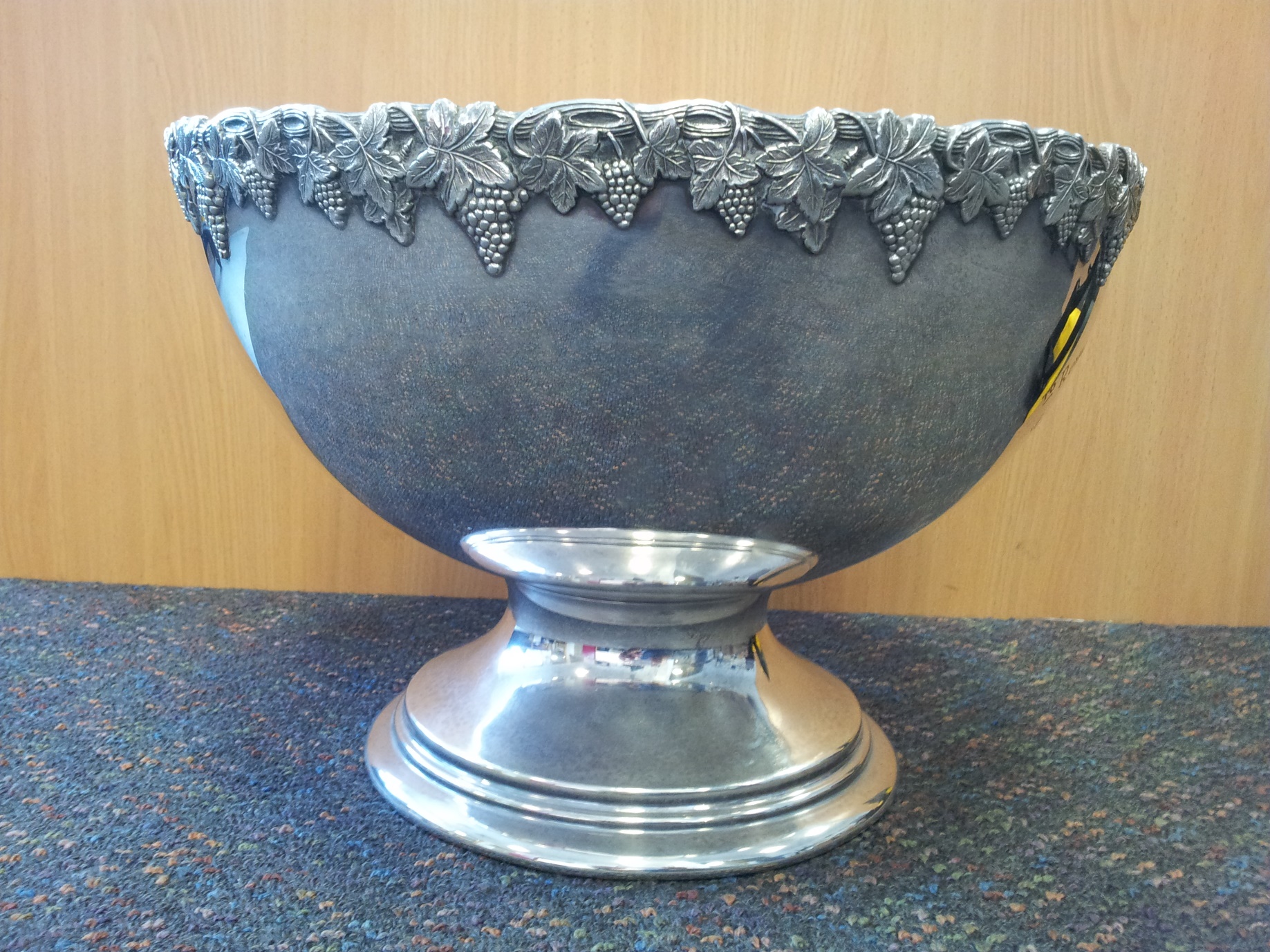 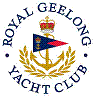 Royal Geelong Yacht Club Inc.Est 1859Trophy Deed of Gift.Trophy Deed of Gift.Trophy:Mistral BowlPresented by:Mauice C. DownDate:1968For:Event Nominated AnnuallyRemarks / RevisionsAppreciation of Club Hospitality.Click here for a List of RecipientsClick here for a List of Recipients